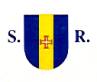 REGIÃO AUTÓNOMA DA MADEIRAGOVERNO REGIONALSECRETARIA REGIONAL DE EDUCAÇÃODIREÇÃO REGIONAL DE EDUCAÇÃOPROJETOS DE ENRIQUECIMENTO CURRICULARA Direção Regional de Educação apresenta para o próximo ano letivo, 2016/2017, um conjunto de projetos, que poderão ser desenvolvidos na Educação para a Cidadania dos alunos. Mais informações sobre estes projetos em: http://www02.madeira-edu.pt/dre/projetos_dre.aspxCarta da convivialidadeA Carta da Convivialidade Escolar é uma iniciativa da Secretaria Regional de Educação (SRE) que visa proporcionar um ambiente escolar seguro, inclusivo, respeitador e propício às aprendizagens.Este projeto de intervenção tem como principais objetivos, promover em cada aluno do 1º ciclo, a aquisição de processos através dos quais as crianças aplicam eficazmente o conhecimento, as atitudes e as competências necessárias para compreender e gerir emoções, fixar e alcançar objetivos positivos, sentir e mostrar empatia em relação aos outros, estabelecer e manter relacionamentos positivos e tomar decisões responsáveis, assentes numa combinação de 3 dimensões: emocional, cognitiva e comportamental.Por forma a concretizar estas intenções, a Carta da Convivialidade Escolar pretende implementar um conjunto de sessões dirigidas aos alunos, procurando a longo/médio prazo contribuir para estabelecer ambientes de aprendizagem seguros, prevenindo e reduzindo problemas emocionais e comportamentais, melhorando consequentemente os comportamentos sociais e a relação entre pares, com impacto final ao nível do ajustamento escolar e do desempenho académico.Para mais informações contactar:Correio eletrónico: carta.convivialidade@live.madeira-edu.ptGonçalo Olim - Telefone: 967067634Marcelo Melim – Telefone 919664122* Brevemente serão dadas informações mais concretas ao nível da implementação prática do projeto.Educação para a Segurança e Prevenção de Riscos (ESPR)O Projeto ESPR é uma iniciativa da Secretaria Regional de Educação que está concebido para ser aplicado, anualmente, em 7 tempos de 45 minutos onde se desenvolvem questões de segurança em 7 diferentes dimensões temáticas.Este projeto tem por objetivo, por um lado, a implementação das Medidas de Autoproteção constantes da Lei da Segurança Contra Risco de Incêndio em Edifícios (Dec.-Lei 220/2008 de 12 de novembro), e por outro lado, a implementação junto dos alunos de um conjunto de conteúdos relacionados com a temática da Segurança. A respetiva aplicação está acometida à figura do Delegado de Segurança e do Aplicador do Projeto:- O Delegado de Segurança é o responsável pela implementação das medidas de autoproteção do estabelecimento escolar e por implementar junto das turmas o subtema 1.4.;- Ao Delegado de Segurança, em conjunto com os Aplicadores do Projeto, compete-lhe, também, desenvolver, nas turmas do ensino básico, os restantes conteúdos que constam do projeto de Educação para a Segurança e Prevenção de Riscos;As informações relativas às atribuições do Delegado de Segurança e Aplicadores do Projeto, temas, conteúdos e operacionalização, bem como as relativas à avaliação, estão disponíveis na página da Direção Regional de Educação (lado esquerdo em Projetos DRE): http://www02.madeira-edu.pt/drePara mais informações, pode contactar:Diogo Neves - Correio eletrónico: diogo.neves@madeira.gov.pt Ricardo Gomes – Correio eletrónico: ricardoflup@gmail.comEco-EscolasO Eco-Escolas é um Programa Internacional da responsabilidade da Fundação para a Educação Ambiental, coordenado a nível Nacional pela Associação Bandeira Azul da Europa (ABAE) e a nível Regional pela Direção Regional do Ordenamento do Território e Ambiente (DROTA), destinado a todos os graus de ensino (da educação pré-escolar ao ensino secundário) e pretende encorajar ações, reconhecer e premiar o trabalho desenvolvido pela escola na melhoria do seu desempenho ambiental, gestão do espaço escolar e sensibilizar a comunidade educativa.Mais informações, em http://www.abae.pt/programa/EE/inicio.phpRede de Escolas Associadas à UNESCODesde a sua criação, em 1945, a missão da UNESCO tem sido a de contribuir para a construção da paz, erradicação da pobreza, o desenvolvimento sustentável e o diálogo intercultural, tendo a educação como uma das suas principais áreas para alcançar este objetivo.Para a UNESCO, a Educação é o instrumento essencial, a base do desenvolvimento e também a chave para a construção de uma cultura de paz.Como única agência das Nações Unidas com mandato para trabalhar a temática da educação, o trabalho da UNESCO e da Rede de Escolas Associadas abrange o desenvolvimento da educação, desde o pré-escolar até ao ensino superior, incluindo o ensino técnico e profissional, de formação e de educação não formal.A Rede de Escolas Associadas da UNESCO, criada em 1953 (a mais antiga Rede da UNESCO), conta com 9.700 estabelecimentos de ensino espalhados por 180 Estados membros.Mais informações, emhttps://www.unescoportugal.mne.pt/pt/redes-unesco/escolas-associadasConcurso “Escola Alerta!”O Instituto Nacional para a Reabilitação (INR), I.P. promove, este ano letivo, a XIII edição do Concurso "Escola Alerta!", que se destina a todos os alunos dos 1.º, 2.º e 3.º Ciclos do Ensino Básico e Ensino Secundário. Este concurso visa sensibilizar e mobilizar os alunos para a igualdade de oportunidades e para os direitos humanos, em particular os direitos das pessoas com deficiência, constituindo-se como instrumento de formação de cidadãos e exercício de cidadania, em que os mesmos são convidados a criar um projeto que contribua para a melhoria da qualidade de vida das pessoas com deficiência ou incapacidade.Os trabalhos a realizar pelos alunos, sob a orientação do docente dinamizador, deverão consistir no desenvolvimento dos princípios consignados na Convenção das Nações Unidas sobre os Direitos das Pessoas com Deficiência e na Lei de Bases da Prevenção, Habilitação, Reabilitação e Participação das Pessoas com Deficiência, mediante a apresentação e divulgação de propostas de solução exequíveis e inovadoras para a sua concretização.Mais informações, em http://www.inr.pt/content/1/3914/escola-alertaProjeto Baú de LeituraEste projeto tem como objetivo promover hábitos de leitura e escrita junto dos alunos de todos os níveis de ensino (1.º, 2.º, 3.º ciclos do ensino básico e ensino secundário) e, consequentemente, desenvolver a cultura literária na Madeira.As inscrições e outras informações estão disponíveis no site da Direção Regional de Educação (lado esquerdo em “Projetos DRE”): http://www02.madeira-edu.pt/dre Ou no sítio do Projeto: http://projectos.madeira-edu.pt/baudeleitura/Leitura performativa: projeto Ler com AmorEste projeto, promovido pela Associação Companhia Contigo Teatro, tem como principais objetivos motivar os alunos para a leitura e aperfeiçoar as competências de interpretação e compreensão de textos literários na aula de Português, valorizando a leitura performativa, em voz alta, expressiva e / ou dramatizada. É dirigido aos alunos dos 1.º, 2.º e 3.o ciclos do ensino básico e ensino secundário da RAM. Ao longo do ano letivo, proporciona-se formação aos professores envolvidos, bem como propostas de dinamização de boas práticas com os alunos. Este projeto compreende a participação nos Encontros Literários de Leitura em voz alta - Ler com Amor, um espaço de reflexão sobre a leitura e a literatura que, todos os anos, reúne especialistas nesta área. As inscrições e outras informações estão disponíveis no site da Direção Regional de Educação (lado esquerdo em “Projetos DRE”): http://www02.madeira-edu.pt/dreCorreio Eletrónico:contigoteatro@gmail.comTelemóvel: 965228407 / 969613459Plano Regional de Educação Rodoviária (PRER) Iniciativa direcionada a crianças e jovens do pré-escolar, 1.º, 2.º e 3.º ciclos do ensino básico e ensino secundário, com o objetivo de contribuir para a redução da sinistralidade, bem como de educar, através de meios objetivos e adequados, para a defesa dos perigos do trânsito e para a tomada de comportamentos que promovam a segurança dos cidadãos.As inscrições e outras informações estão disponíveis no site da Direção Regional de Educação (lado esquerdo em “Projetos DRE”): http://www02.madeira-edu.pt/dreOu no sítio de informação do projeto: www.prer.infoProjeto de História da MadeiraIntegração dos conteúdos da Região nos programas de Estudo do Meio dos alunos do 1.º ciclo do ensino básico.As escolas no âmbito da respetiva autonomia podem promover o desenvolvimento de aprendizagens que mobilizam conteúdos regionais, integrando-os nos respetivos programas.Concurso “Eu represento a minha História…”Este concurso, promovido pela Secretaria Regional de Educação, é direcionado aos alunos do 1.º, 2.º e 3.º Ciclos do Ensino Básico e Ensino Secundário da Região Autónoma da Madeira, visa um estudo mais efetivo dos temas da História Regional e Local e um olhar diferente sobre as temáticas da mesma, com destaque para o património, acontecimentos históricos, manifestações culturais, entre outras. As inscrições e outras informações estão disponíveis no site da Direção Regional de Educação (lado esquerdo em “Projetos DRE”): http://www02.madeira-edu.pt/dre PROJETO DE CIÊNCIAS E TECNOLOGIAS- Conteúdos Regionais de Ciências, Biologia e Geologia no Estudo do Meio.- Ciências experimentais no contexto das aprendizagens.Campeonato Regional de Jogos MatemáticosIniciativa promovida pela Direção Regional de Educação dirigida aos alunos do 1.º ciclo do ensino básico que tem como objetivo contribui para o desenvolvimento de capacidades matemáticas e para o desenvolvimento pessoal e social.As inscrições e outras informações estão disponíveis no site da Direção Regional de Educação (lado esquerdo em “Projetos DRE”): http://www02.madeira-edu.pt/dre Prémio Fundação Ilídio PinhoO Concurso de Ideias “Ciência na Escola” promovido pela Fundação Ilídio Pinho em parceria com o Ministério da Educação e Ciência e o Ministério da Economia é dirigido às crianças do pré-escolar e aos alunos do ensino básico e ensino secundário de todo o País. Este prémio visa motivar os alunos para a aprendizagem das ciências e para a escolha de áreas tecnológicas.Mais informações, em http://www.dgeste.mec.pt/fip/Concurso escolar GEA – Terra MãeO Concurso Escolar GEA – Terra Mãe é uma iniciativa conjunta da Secretaria Regional de Educação e da Secretaria Regional do Ambiente e Recursos Naturais, dirigida às crianças da educação pré-escolar e aos alunos dos ensinos básico e secundário de todas as modalidades de ensino, de escolas do ensino público e privado da Região, que tem como principal objetivo dar a conhecer e valorizar o património geológico local. Mais informações, em http://geodiversidade.madeira.gov.pt/index.php/geoeducacao/geoescolas/concurso-escolar-gea-terra-mae-2016-2017Educamedia - Educação para os médiaA "Educação para os média” apresenta-se como veículo de promoção da inclusão social e do exercício da cidadania, procura melhorar a qualidade do ensino nas escolas e a qualidade de vida das comunidades nas quais se insere. Visa também introduzir novos métodos pedagógicos na sala de aula, promover novas técnicas de ensino e formas alternativas de aprendizagem ativa, através do contacto com as Tecnologias de Informação e Comunicação (TIC), com os média e com o audiovisual.O programa é composto, por quatro projetos, a saber: TV Escola; Cinedesafios; Aprender com o Cinema e Webradio. Os mesmos possibilitam a melhoria da qualidade da comunicação e convergem para auxiliar o processo do conhecimento, criando novas alternativas, por forma a contribuir para o incremento da qualidade da educação e das condições de trabalho dos profissionais envolvidos no processo de ensino-aprendizagem. O Educamedia destina-se aos alunos de todas as escolas dos 1.º, 2.º e 3.º ciclos do ensino básico e ensino secundário da Região Autónoma da Madeira.	Subprojetos do Educamedia:TV EscolaA TV Escola é um canal de televisão que tem como intuito capacitar, aperfeiçoar e atualizar os professores e os educadores da rede escolar da RAM. A sua programação exibe produções próprias das escolas e de outros organismos. Trata-se de um canal totalmente dedicado à educação, no qual se pretende envolver a comunidade educativa na produção de programas e conteúdos pedagógicos, tais como: Informativo (noticiários, entrevistas, reportagens); Entretenimento (videoclips, curtas-metragens e animações) e Publicidade (spots).CinedesafiosEste projeto, com recurso ao sítio Web, pretende vir a constituir uma ferramenta que ensine a ver os media, mais concretamente, o cinema, através da disponibilização de diversos suportes documentais e informativos, relacionados com o audiovisual e com a educação para os média.Tem como objetivo promover as diferentes técnicas de animação/edição/filmagem, através de desafios mensais. Está orientado para a formação técnica dos professores e alunos na área da produção cinematográfica e multimédia. Aprender com o CinemaO projeto Aprender com o Cinema tem como linha principal a projeção de filmes e respetiva exploração pedagógica, ao longo do ano letivo. É fornecido às escolas um guia curricular, um panfleto e uma ficha de trabalho de Português que guiará e apoiará o professor nesta tarefa, visto que apresenta sugestões de atividades a realizar antes e após a visualização do filme, bem como outras atividades transversais que podem ser desenvolvidas na escola. Pretende também fazer a promoção de realizadores madeirenses.WebradioSão muitas as escolas da RAM que possuem recursos para implementar um projeto Webradio na sua escola. Não só dispõem de um circuito interno de rádio, como também têm acesso a computadores, auriculares e microfones, e podem fazer o download de uma panóplia de programas gratuitos e utilizar sítios eletrónicos que permitem a divulgação dos trabalhos em formato digital. O canal Webradio pretende apoiar no planeamento, na transmissão e produção de programas, indo ao encontro das políticas escolares dentro de várias áreas culturais, científicas, pedagógicas e também lúdicas. A gestão da Webradio é feita através de uma plataforma online.Atividades complementares aos projetosAlém das atividades pertencentes a cada projeto, existem, ainda, outras iniciativas, seguidamente descritas, tendo por objetivo dotar os professores e alunos de competências de leitura crítica da linguagem cinematográfica e dos média, conhecimentos técnicos dos processos de criação cinematográfica, capacidade criativa, espírito de cooperação e trabalho de equipa.Portal Educamedia: estabelecer um elo de ligação entre o programa e os seus intervenientes, com diversas secções que servem de suporte ao trabalho desenvolvido nas escolas;Dicionário de Cinema Madeirense: filmografia e uma análise crítica de um conjunto de obras de realizadores madeirenses, além de um sumário biográfico de cada um;Mediateca: portal de recursos com base de dados de filmes e tutoriais;Manual Educamedia: orientações a nível cinematográfico e audiovisual para apoio à produção de conteúdos;Media Smart (parceria): fornecer às crianças ferramentas que as ajudem a compreender e interpretar a publicidade;Festival Audiovisual e Cinema Escolar: no âmbito da Semana Regional das Artes; Animarte: desenvolver uma dinâmica com as escolas e outras entidades, relativamente ao audiovisual e cinema escolar e proporcionar situações de aprendizagem, através de oficinas de formação para alunos, professores e o público em geral.Mais informações, em http://www.educamedia.educatic.info/ Projeto CAPER (Capacitar a Aprendizagem Promovendo Estratégias na utilização da Robótica)O CAPER é uma proposta tecnológica de apoio ao desenvolvimento das práticas pedagógicas, com recurso à robótica, como ferramenta interdisciplinar. As atividades envolvidas possibilitam métodos práticos de ensino, que envolvem o aluno e o estimulam a interagir com o ambiente de aprendizagem, aperfeiçoando aptidões nas disciplinas relacionadas com a educação científica. Todo o desenvolvimento do projeto assenta na implementação de um estudo tecnológico e científico, moldado no processo criativo, utilizando a robótica como ferramenta lúdica e evidenciando o fator motivacional, como base de aquisição do conhecimento. Os recursos didáticos utilizados no CAPER são aplicados nos vários níveis curriculares, envolvendo todos os alunos, mesmo aqueles que por motivos de saúde ficam afastados, temporariamente, do meio escolar.As inscrição e outras informações estão disponíveis em http://www.educatic.info/projectos/o-projecto-caper